LAPORAN PELAKSANAAN KEGIATAN KERJASAMABIDANG (SALAH SATU TRIDHARMA)NAMA KEGIATAN (PERTUKARAN PELAJAR)NAMA PRODI/UNIT KERJA (PRODI. PM FAK. SYARIAH)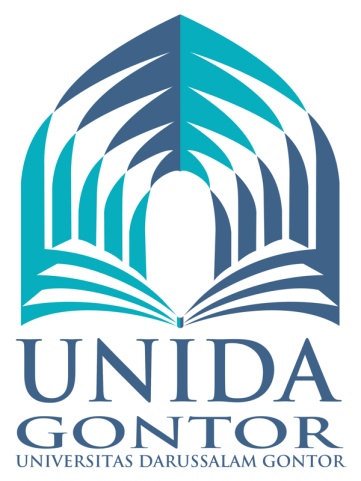 HALAMAN PENGESAHANNama Kegiatan		: (contoh) Pertukaran Pelajar selama satu semesterBidang			: (contoh) Pendidikan Tanggal Pelaksanaan	: (contoh) 13 September 2021 – 15 Februari 2022Ketua Pelaksana		 Nama			: Pangkat/Jabatan	: Fakultas/Pengelola	:Prodi/Unit Kerja		: Email			:No tlp/WA		:Mitra kerjasama		: (contoh) Program Studi Shariah and Law UNISSA BruneiKetua pelaksana mitra	Nama			: Pangkat/Jabatan	:Fakultas/Pengelola	: Prodi/Unit kerja		: Email			:No tlp/WA		: 			Jumlah Biaya		: Rp. ………..Sumber Dana		: Mandiri/internal/external …… (pilih salah satu)Lokasi Kegiatan		: (contoh) Gd. Terpadu lt.2, Kampus Pusat UNIDA GontorPelaksanaan kegiatan	: online/offline/hybrid (pilih salah satu)Mengetahui, 							Pimpinan Fakultas/UnitPengelola				Ketua Pelaksana,Dr………………………... 						………………………...NIY………….							NIY………….Mengesahkan,  Ka. Biro Kerjasama, Alumni					& Urusan Internasional Azhar Amir Zaen, M.Ed. 				 NIY. 200763							*NB: Rektor bisa diwakili oleh Wakil Rektor sesuai dengan Bidang kewenangan jenis kegiatan yang dilaksanakan.DESKRIPSI KEGIATANTUJUAN KEGIATANANGGARAN KEGIATANDOKUMENTASI AUDIO VISUAL KEGIATANHASIL KEGIATANPENUTUPLAMPIRANNomor Dokumen: FORM/UNIDA/BKAUI/Ker-03Fakultas/Unit Pengelola: Program Studi/Unit Kerja: Nama Dan TemaNama kegiatan: 
Tema kegiatan: Studetn Exchange Program with Faculty of Sharia and Law UNISSA BruneiWaktu dan KegiatanHari: 
Tanggal: 
Waktu: 
Tempat: Pelaksanaan: onlin/offline/hybirdContoh: Meningkatkan Kualitas Lulusan Universitas Darussalam GontorMemperkuat ikatan silaturahmi dan kerjasama level Internasional Contoh: Donasi dari …….sebesar Rp. …….. (menyesuaikan)Anggaran unit kerja bulan Dzulqo’dah…..sebesar Rp. ………… (menyesuaikan)Dana terkumpul sebesar Rp…….. dan terpakai Rp……………., sehingga saldo Rp………..*Penulisan anggaran bisa ditulis dalam bentuk tabel.Berikut ini adalah foto-foto kegiatan:Foto 1. ………………………….                                    Foto 2. ………………………………….Foto 3. ………………………….                                    Foto 4. ………………………………….Dokumentasi lengkap bisa diperoleh di database panitia:Dokumentasi audio bisa dilihat di sini (tautkan link gdrive dokumentasi acara).Dokumentasi video bisa dilihatdi sini (tautkan link gdrive dokumentasi acara).Dokumentasi foto bisa dilihat di sini (tautkan link gdrive dokumentasi acara).Contoh: Tersusunnya materi ajar yang disusun oleh Fakultas Syaria UNIDA Gontor dan Fakultas Syariah and Law UNISSA BruneiTercetaknya KHS mahasiswa yang telah melaksanakan Student Exchange ………………. (menyesuaikan)Contoh: Demikian laporan kegiatan …………………. yang menjadi tanggung jawab kami sebagai penyelenggara. Laporan kegiatan ini kami buat dengan sebenar-benarnya, jika masih terdapat banyak kesalahan pada laporan ini akan kami perbaiki lagi di kegiatan selanjutnya.Kami menyampaikan terima kasih banyak kepada semua pihak yang telah membantu terlaksananya acara ini sehingga terlaksana dengan lancer dan sukses. Semoga segala usaha kita mendapat balasan dari Allah SWT. Amin.MoU dengan Mitra terkait*Implementation of Agreement (Rancangan Pelaksanaan Kegiatan yang disepakati oleh kedua belah pihak)*UndanganPermohonan KegiatanSK Kegiatan Sertifikat Kegiatan/KHS Mahasiswa (menyesuaikan)Materi Kegiatan/ Materi Ajar (Menyesuaikan)Daftar Hadir KegiatanTOR (Term of Referense)/ Proposal KegiatanDan lain sebagainya.*dokumen penting yang harus ada dalam setiap kegiatan kerjasama yang dilaksanakan